考研复试标准班培训地点：线上  课程时长：8.5  培训费用：299综合指导+听口技巧+备考思路+面试礼仪，全力冲研！主讲老师：董仲蠡 潘文婧 郝天祎课程时长：8.5课时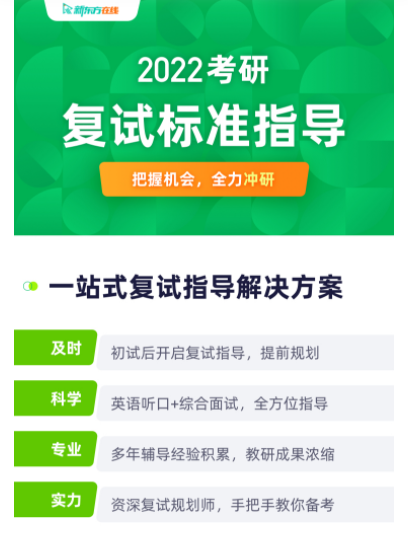 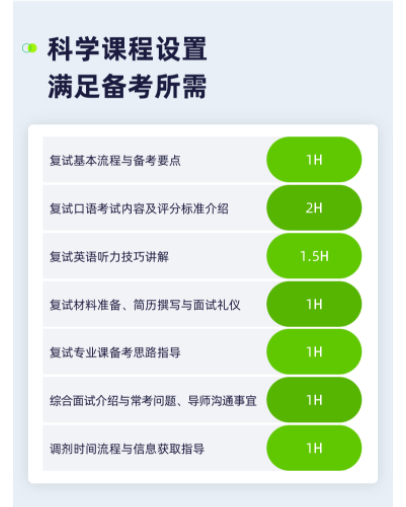 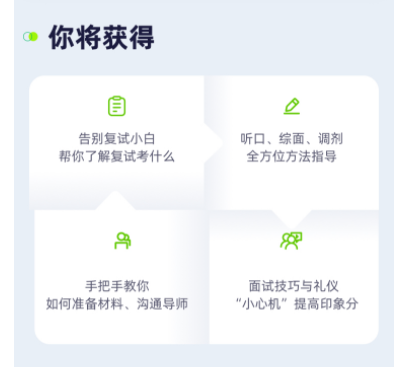 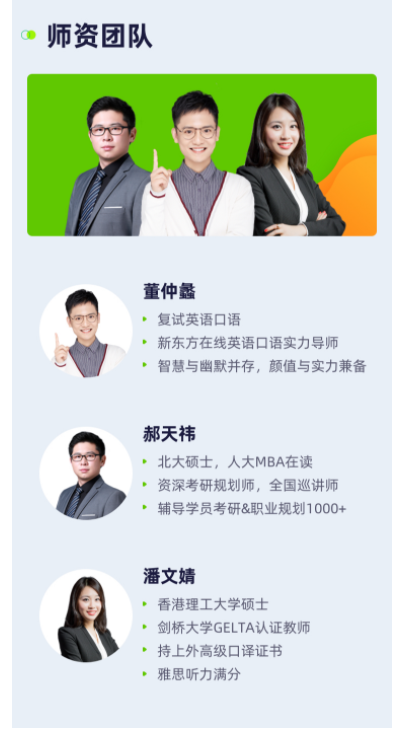 